EDCOM - ESPOLEVALUACION “Servicios Web P1”1.- Usando lenguaje XSLT y tomando como datos xml de entrada el archivo ProductosProveedor.xml, realice el siguiente reporte.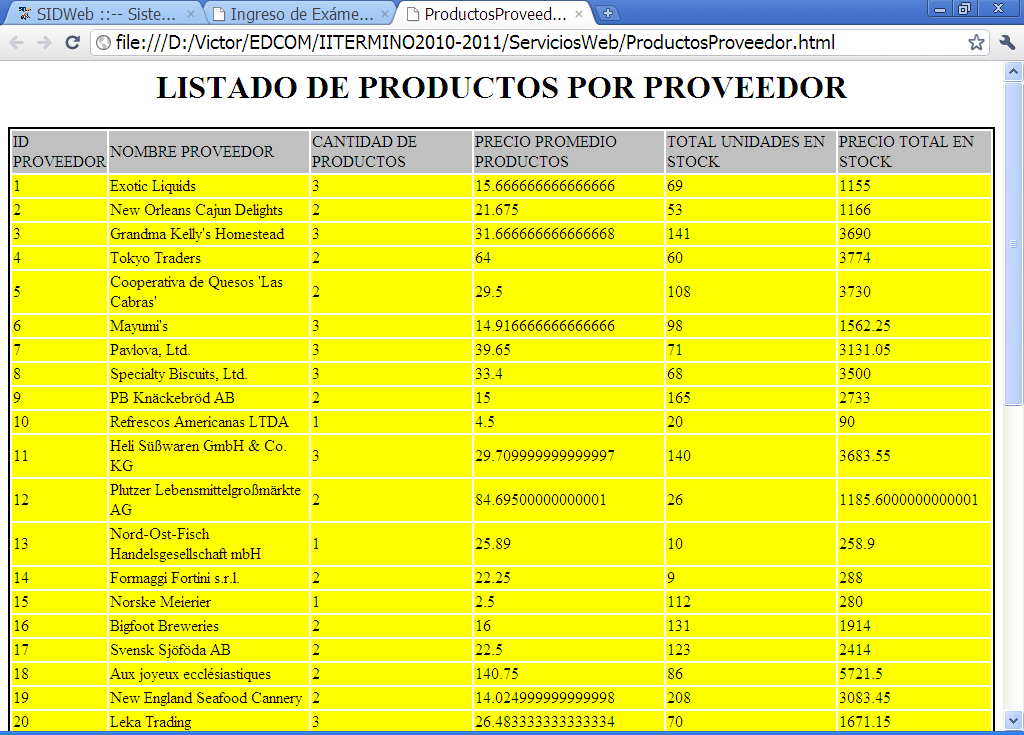 